МІНІСТЕРСТВО ОСВІТИ І НАУКИ УКРАЇНИЛЬВІВСЬКИЙ НАЦІОНАЛЬНИЙ УНІВЕРСИТЕТ ІМЕНІ ІВАНА ФРАНКАКАФЕДРА ФІЛОСОФІЇЗатвердженоНа засіданні кафедри філософіїфілософського факультетуЛьвівського національного університету імені Івана Франка(протокол № 1 від 30.08.2021 р.)Завідувач кафедри філософії докт. філос. наук, проф. Карась А. Ф. 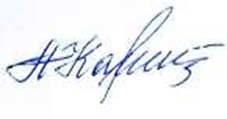 СИЛАБУС НАВЧАЛЬНОЇ ДИСЦИПЛІНИ«ТЕАТР ЯК СОЦІАЛЬНИЙ ФЕНОМЕН», що викладається в межах ОПП «Філософія»першого (бакалаврського) рівня вищої освітидля здобувачів спеціальності 033 Філософія2021-2022 навчальний рікСилабус курсу ДОДАТОКСхема курсу Назва курсуТеатр як соціальний феноменАдреса викладання курсум. Львів,  вул. Університетська, 1Факультет та кафедра, за якою закріплена дисциплінаФілософський факультет, кафедра філософіїГалузь знань, шифр та назва спеціальності03 Гуманітарні науки; 033 ФілософіяВикладач (-і)Поляруш Борис Юрійович, кандидат філософських наук, доцентКонтактна інформація викладача (-ів)borys.polyarush@lnu.edu.uaКонсультації по курсу відбуваютьсящочетверга, 15.00-16.25 год. (філософський факультет, вул. Університетська, 1; а.316)Онлайн-консультації, за попередньою домовленістю (borys.polyarush@lnu.edu.ua)Сторінка дисципліниhttps://filos.lnu.edu.ua/employee/polyarush-b-yuІнформація про дисциплінуДисципліна «Театр як соціальний феномен» є складовою частиною вибіркових дисциплін циклу професійної і практичної підготовки, що викладаються в межах ОПП «Філософія» спеціальності 033 Філософія, в третьому семестрі, обсягом 3 кредити ECTS. Коротка анотація курсуКурс «Театр як соціальний феномен» розроблено таким чином, щоб надати студентам, які самостійно обрали цей курс, нові можливості для формування у майбутніх фахівців ОПП «Філософія» нових теоретичних знань та практичних умінь, які дозволять їм використовувати одержані знання при роботі над самостійними дослідженнями в сфері філософії культури, філософії мистецтва. Мета та цілі курсуМетою вивчення вибіркової дисципліни «Театр як соціальний феномен» є ознайомлення студентів із особливостями систематизації знань з історії та теорії театру, розгляд основних понять класичних і сучасних теорій театру, критичне розуміння класичних, сучасних теорій розвитку театру, аналіз ролі театру в сучасному українському суспільстві.Цілі вивчення дисципліни «Театр як соціальний феномен» - оволодіння знаннями із специфіки театрального мистецтва; розуміння особливостей сценічного образу і сценічної дії; знання типологізації і класифікації театральних процесів і явищ;Набути знання з з теоретичних парадигм історії та теорії театру, ознайомлення їх з базовими категоріями та поняттями, основними проблемами  розвитку сучасного театру та його ролі в суспільстві, є важливою складовою в професійній діяльності здобувачів спеціальності 033 Філософія. Основними темами курсу є: становлення західно-європейського театру; Зародження професійного театру в добу Відродження та його трансформація в Новий час та епоху Просвітництва; Філософські стратегії сучасного театру; Філософія театру Л,Курбаса.Література для вивчення дисципліниАндреев М. Средневековая европейская драма Происхождение и становление  (Х-ХІІІ 2021вв) М., «Искусство» 1989.Арістотель. Поетика. К.: Мистецтво, 1967.Арістофан. Комедії. Харьків.  Фоліо. 2002.Арто А. Театр и его двойник: Манифесты. Драматургия. Лекции. Философия театра. М.: Симпозиум, 2000.Барба Е. Паперове каное: путівник по театральній антропології. Львів: Літопис, 2001.Барбой Ю. М. К теории театра. СПб., 2008.Бекет С. Чекаючи на Годо. К.: Основи, 1993.Вайльд О. Саломе. Ляйпціг, Українська Накладня,1919. - 94 с.// https://diasporiana.org.ua/drama/10255-vayld-o-salome/Вега Л. Д. Овеча Криниця; Собака на сіні: п'єси ; передмова: Н. О. Модестова ; пер. з ісп.: М. Лукаш . — Київ: Держлітвидав, 1962Веселовська Г. Сучасне театральне мистецтво: навч. посібник. Київ, 2014.Гвоздєв О. О. З історії театру і драми / Из истории театра и драмы. Академия, 1923 г. Переклад з російської. – Львів, 2008. – 200 с.Гринишина М.О. Театральна культура руб ХІХ-ХХ ст. К.: Фенікс, 2013.Грицан Н. Слово у поетичному театрі: навч.-метод. посіб. [Текст] / Надія Грицан. – Івано-Франківськ, 2008. – 300 с.Гусейнов Г. Аристофан.М.:  Искусство, 1987.Ґете Й. В. Фауст. Переклад із німецької М.Лукаша // https://uahistory.co/pidruchniki/isaeva-world-literature-11-class-2019-chrestomathy/2.php.Дживилегов А.К., Бояджиев Г.Н. История западноевропейского театра от возникновения до 1789 года. М., 2013. Евріпід, Трагедії. К.: Основи, 1993.Есхіл, Трагедії.- К.: Дніпро, 1990.История зарубежного театра: Учебник — СПб.: Изд-во «Искусство-СПБ», 2005. Йонеско Е. Носороги. К.: Навчальна книга, 2003.Клеколквін О. Історіографія театру: Напрями. Школи. Методи. Постаті: Навчальний посібник / Київський національний університет театру, кіно і телебачення ім. І. К. Карпенка-Карого. — К.: АртЕк, 2017. — 336 с.Козак, Ганна Лелів, Галина Сташків. Львів: Літопис, 2014. 730с.Корнієнко М. Лесь Курбас: Репетиції майбутнього, Київ, Мистецтво,1988 р.Корнієнко Н.М. Лесь Курбас: репетиція майбутнього, К.: Либідь, 2007.Курбас Л. Філософія театру. К.: Вид-во Соломії Павличко «Основи», 2001. Лужицький Г. Український театр. Наукові праці, статті, рецензії. Дбвів, 2004. Збирка праць Т.1.Миколайчук О.В. Екотеатр в проєкції трансформації суспільної свідомості й творення нових моделей світу.// Науковий вісник «Курбасівські читання».  Випуск 15, 2020 р. Режим доступу: http://www.kurbas.org.ua/projects/almanah15/08.pdf.Мольєр. Комедії / Переклад з французької; передмова Нінель Орлик. — Харків: Фоліо, 2004. — 494 с.Музика і театр на перехресті епох : Зб. ст.: У 2 т. Т. 2 / М. Р. Черкашина-Губаренко. - К. : Наука, 2002. Нариси з історії інонаціонального театру в Україні ХХ –поч.ХХІ ст. К.: Фенікс, 2017.Ніцше Ф. Народження трагедії. Повне зібрання творів. Т.1. Львів, Астролябія, 2004. Оскар Г.Броккет, Франклін Г.Гілді. Історія театру (10-те видання)/Пер. з англійської: Тетяна Дитина, НазарПилипчук Р. Історія українського театру (від витоків до кінця ХІХ ст.) / Ростислав Пилипчук ; Олександр Клековкін (передмова) ; [упорядкув., підгот. текстів до друку: Мирослава Циганик, Роман Лаврентій]. – Львів, 2019.Проскурникова Т.Б. Театры Франции. Судьбы и образы. М., 2002.Проскуряков В., Ямаш Ю. Львівські театри: час та архітектура. Львів Центр Європи, 1997.Сафокл, Трагедії. – К.: Дніпро, 1989.Соціологія культури: Навчальний посібник // О.Семашко та ін. (Соціологія театру). К.: 2002. С.313-331Средневековые французские фарсы. Сост. Михайлов А.Д. Искусство, 1981.Театрально-драматургічний словник ХХ ст. /А.Г.Баканурський, В.В.Корнієнко. К.: Знання України, 2009. Театри Дніпропетровщини: енциклопедія / Г. Гронська та ін. ; заг. ред. Т. Шпаковська ; фото М. Бичинський та ін. — Д. : Дніпрокнига, 2003.  Шалагінов Б. Б. Шлях Гете: Життя. Філософія. Творчість. — Харків: Ранок, 2003. — 287 с.Шекспір В. Твори в шести томах: Том 5. К.: Дніпро, 1986. С.: 5-118. Шоу Б. Пігмаліон. Пер. О.Мокровольського // https://www.ukrlib.com.ua/world/printitzip.php?tid=320Ястребицкая A.Л. Средневековая культура и город в новой исторической науке. Учебное пособие. М.: 1995.THEATRICA: Лексикон / О. Клековкін ; Ін-т проблем сучас. мистецтва НАМ України.  К.: Фенікс, 2012. Ресурси в Інтернет:http://www.kurbas.org.ua/projects.htmlhttps://elib.nlu.org.ua/collection.html?id=41Тривалість курсу90 годОбсяг курсу48 год аудиторних, з них:16 годин лекцій 32 годин практичних занять42 годин самостійної роботиОчікувані результати навчанняВ результаті вивчення дисципліни студент повинен:              знати: особливості історії та теорії театрального мистецтваосновні поняття теорії та історії театру. праці провідних теоретиків театру та філософські рецепції театру XIX- XX ст.;               вміти: аналізувати співвідношення театрального мистецтва культурним та соціальним сучасного суспільствавикористовувати набуті знання та компетенції в дискусіях з питань  історії та теорії театру, вдосконалювати усні навички і якість міжособистісного спілкування.виявляти причини та джерела виникнення проблем в функціонуванні театру в сучасному суспільстві;вдосконалювати свої навички критичного осмислення класичних та сучасних теорій розвитку театру;толерантно відстоювати свою позицію в теоретичній дискусії;самостійно готувати матеріали для власних дослідницьких проектів;Під час вивчення дисципліни, забезпечуються наступні компетенції та програмні результати навчання:ЗК2. Здатність вчитися й оволодівати сучасними знаннями. ЗК3. Здатність до пошуку та аналізу інформації з різних джерел.ЗК5. Здатність проведення досліджень на відповідному рівні. ЗК6. Здатність застосовувати знання у практичних ситуаціях.ЗК13. Здатність реалізувати свої права і обов’язки як члена суспільства, усвідомлювати цінності громадянського (вільного демократичного) суспільства та необхідність його сталого розвитку, верховенства права, прав і свобод людини і громадянина в Україні. ЗК14. Здатність зберігати та примножувати моральні, культурні, наукові цінності і досягнення суспільства на основі розуміння історії та закономірностей розвитку предметної області, її місця у загальній системі знань про природу і суспільство та у розвитку суспільства, техніки і технологій, використовувати різні види та форми рухової активності для активного відпочинку та ведення здорового способу життя.ФК2. Здатність виокремлювати специфіку філософського знання та змістові відмінності філософії від інших форм мислення. ФК6. Здатність викладати міркування послідовно, логічно, систематично та аргументовано. ФК7. Здатність аналізувати міркування та робити ґрунтовні смислові узагальнення, висновки. ФК10. Здатність аналізувати та коментувати літературу з філософської, соціокультурної та загальнонаукової проблематики. ФК11. Здатність застосовувати в професійній діяльності знання про засади, розвиток і сучасний стан наукового та гуманітарного знання.РН4. Аналізувати та коментувати літературу з філософської, соціокультурної та загальногуманітарної проблематики.РН6. Мати обізнаність щодо основних напрямів, тенденцій, проблематики сучасної філософії. РН7. Розуміти сучасну наукову картину світу, її основні проблеми та суперечності. РН9. Мати навички написання філософських текстів. РН10. Мати навички реферування, систематизованого огляду та порівняльного аналізу філософської та загальнонаукової літератури. РН12. Вміти викладати власні міркування послідовно, логічно, систематично та аргументовано. РН17. Мати навички участі в наукових та прикладних дослідженнях у галузі філософії.Формат курсуОчнийтемиДОДАТОК (схема курсу)Підсумковий контроль, формазалікПререквізитиДля вивчення курсу студенти потребують базових знань  з соціальної філософії, філософії історії, історії культури та інших  дисципліни.Навчальні методи та техніки, які будуть використовуватися під час викладання курсуПрезентаціїЛекціїКолаборативне навчанняДискусіїНеобхідні обладнанняПроекторРоздатковий матеріалНавчальний посібникНавчально-методичні рекомендаціїКритерії оцінювання (окремо для кожного виду навчальної діяльності)Політика виставлення балів:Критерії оцінювання відповідають відповідають «Положенню про організацію освітнього процесу у Львівському національному університеті імені Івана Франка» (https://www.lnu.edu.ua/wp-content/uploads/2018/06/S22C-6e18062115060-1.pdf ).  Протягом семестру, під час практичних занять,  студент отримує від 26 до 50 балів, на іспиті до 50 балів. Політика виставлення балів:10 балів – МК 1, 210 балів  - презентація 10 балів  - індивідуальне завдання10 балів – практичні заняття 10 балів  - виконання домашніх завдань та ведення тематичного словника, написання есе (письмові роботи повинні засвідчувати оригінальність дослідження чи міркувань студента).50 балів – за залік.Самостійна робота студентів перевіряється виконанням тестових завдань за певними темами – до 5 балів.Відвідання занять є важливою складовою навчання. Дотримання правил академічної доброчесності («Положення про забезпечення академічної доброчесності у Львівському національному університеті імені Івана Франка»  (Режим доступу: https://www.lnu.edu.ua/wp-content/uploads/2019/06/reg_academic_virtue.pdf) полягає в:- самостійному виконанні навчальних завдань, завдань поточного та підсумкового контролю результатів навчання;- обов’язкове посилання на джерела інформації у разі використання ідей, розробок, тверджень, відомостей;Письмові роботи - студенти виконують декілька видів письмових робіт (есе, реферат, анотація прочитаних першоджерел).Жодні форми порушення академічної доброчесності (академічного плагіату, самоплагіату, фальсифікації, списування) не толеруються.Питання до заліку чи екзаменуТеатр як соціокультурний інститут. Дослідження театру в соціальній філософії, соціології, історії мистецтва, історії театру. Театр і філософія. Театр, театральна критика та публіка. Театр, кінематограф, телебачення.Основні соціально-культурні функції театру в сучасному суспільстві. «Поетика» Аристотеля - перша систематична теорії драмиСтановлення античного театру в контексті розвитку філософії.Есхіл засновник античної трагедії.Етика Сафокла.Трагедії Евріпіда.Політичні комедії Арістофана. Причини занепаду європейського театру в добу середньовіччяЛітургічна драма, міракль, містерія, мораліте, фарс.Відродження професійного європейського театру і католицька церква. 	Відродження традицій античного театру у Європі.Італійська комедія дель арте, іспанський театр (Лопе де Вега), єлизаветинська епоха і театр. (В.Шекспір)	Філософія Нового часу та класицизм в театрі. Раціоналізм і класичні театральні образи. Французький театр Ж.Б.Мольєра, Ж.Расіна та Вольтера. 	Трактування давньогрецької трагедії Ф. Ніцше. Драматичний театр Г.Ібсена.Англійський театр Дж.Б.Шоу Модерністська драматургія О.Вайлда.	Зародження і становлення українського театру. Український театр доби бароко. Г.Сковорода і театр. Аматорський театр в Україні ХІХ ст. Зародження професійного українського театру. Корифеї українського театру. Філософія театру Л.Курбаса. Театр в сучасній Україні: проблеми та здобутки. 	Модерністські концепції театру: сюрреалістична театральна концепція.Театральна теорія і практика французького авангарду Ж. Кокто, Ж.-П. Сартр, А.Камю). Театр жорстокості А.Арто.Театр абсурду Е.Йонеско, Абсурдистська драматургія С.Бекета.Сучасний західний театр.	Опитування Після завершення дисципліни студенти проходять анонімне опитуванняТиж. / дата / год.-Тема, план, короткі тезиФорма діяльності (заняття)* *лекція, самостійна, дискусія, групова робота)МатеріалиЛітература.*** Ресурси в інтернетіЗавдання, годТермін виконанняТиж. 2.   07 вересня2 акад. год. Тема 1.Театр як соціальний феноменТеатр як соціокультурний інститут. Дослідження театру в соціальній філософії, соціології, історії мистецтва, історії театру. Театр і філософія. Театр, театральна критика та публіка. Театр, кінематограф, телебачення. Основні соціально-культурні функції театру в сучасному суспільстві. Семінарське заняттяПрезентація,Навчально-методичні матеріали1;6;25;29;Індивідуальне завданняВедення тематичного словникаПідготовка презентації Протягом тижняТиж. 3. 13 вересня2 акад. год.Тема 1.Театр як соціальний феноменТеатр як соціокультурний інститут. Дослідження театру в соціальній філософії, соціології, історії мистецтва, історії театру. Театр і філософія. Театр, театральна критика та публіка. Театр, кінематограф, телебачення. Основні соціально-культурні функції театру в сучасному суспільстві. Лекція Презентація,Навчально-методичні матеріали1;6;25;29;Індивідуальне завданняВедення тематичного словникаПідготовка презентаціїПротягом тижняТиж. 3.14 вересня2 акад. год.Тема 1.Театр як соціальний феноменТеатр як соціокультурний інститут. Дослідження театру в соціальній філософії, соціології, історії мистецтва, історії театру. Театр і філософія. Театр, театральна критика та публіка. Театр, кінематограф, телебачення. Основні соціально-культурні функції театру в сучасному суспільстві.Семінарське заняттяПрезентація,1;6;25;29;Виконання індивідуального завданняВедення тематичного словникаПідготовка презентаціїПротягом тижняТиж. 4.21 вересня2 акад. год.Тема 2. Античний театр і філософія«Поетика» Аристотеля - перша систематична теорії драми: шість частин трагедії, питання про трагічну вини героя, страх і співчуття, про природу трагічного катарсису. Становлення античного театру в контексті розвитку філософії.Есхіл засновник античної трагедії.Етика Сафокла.Жіночі образи в творчості Евріпіда.Політичні комедії Арістофана. Семінарське заняттяПрезентація,Навчально-методичні матеріали1;3,4; 13,14;15;16;25;28;Індивідуальне завданняВедення тематичного словникаПідготовка презентаціїПротягом тижняТиж. 5.27 вересня2 акад. год.Тема 2. Античний театр і філософія«Поетика» Аристотеля - перша систематична теорії драми: шість частин трагедії, питання про трагічну вини героя, страх і співчуття, про природу трагічного катарсису. Становлення античного театру в контексті розвитку філософії.Есхіл засновник античної трагедії.Етика Сафокла.ЛекціяПрезентація,Навчально-методичні матеріали1;3,4; 13,14;15;16;25;28;Індивідуальне завданняВедення тематичного словникаПідготовка презентаціїПротягом тижняТиж. 5.28 вересня2 акад. год.Тема 2. Античний театр і філософія«Поетика» Аристотеля - перша систематична теорії драми: шість частин трагедії, питання про трагічну вини героя, страх і співчуття, про природу трагічного катарсису. Становлення античного театру в контексті розвитку філософії.Есхіл засновник античної трагедії.Етика Сафокла.Семінарське заняттяПрезентація,Навчально-методичні матеріали1;3,4; 13,14;15;16;25;28;Написання ЕсеВедення тематичного словникаПідготовка презентаціїПротягом тижняТиж. 6.05 жовтня2 акад. год.Тема 3. Середньовічний театр і філософіяПричини занепаду європейського театру. Виникнення нових театральних практик. Літургічна драма, міракль, містерія, мораліте, фарс.Відродження професійного європейського театру і католицька церква. Лекція Презентація,Навчально-методичні матеріали2;14;17;26;30;36Підготовка авторської анкетиПроведення дослідженняПротягом тижняТиж. 7.11 жовтня2 акад. год.Тема 3. Середньовічний театр і філософіяПричини занепаду європейського театру. Виникнення нових театральних практик. Літургічна драма, міракль, містерія, мораліте, фарсВідродження професійного європейського театру і католицька церква.ЛекціяПрезентація,Навчально-методичні матеріали2;14;17;26;30;36Індивідуальне завданняВедення тематичного словникаПідготовка презентаціїПротягом тижняТиж. 7.12 жовтня2 акад. год.Тема 3. Середньовічний театр і філософіяПричини занепаду європейського театру. Виникнення нових театральних практик. Літургічна драма, міракль, містерія, мораліте, фарсВідродження професійного європейського театру і католицька церква.Семінарське заняттяПрезентація,Навчально-методичні матеріали2;14;17;26;30;36.Написання ЕсеВедення тематичного словникаПідготовка презентаціїПротягом тижняТиж. 8.19 жовтня2 акад. год.Тема 4. Зародження професійного театру в добу Відродження.Відродження традицій античного театру у Європі. Італійська комедія дель арте, іспанський театр (Лопе де Вега), єлизаветинська епоха і театр. (В.Шекспір)Семінарське заняттяПрезентація,Навчально-методичні матеріали1;6;9;14;17; 34Індивідуальне завданняВедення тематичного словникаПідготовка презентаціїПротягом тижняТиж. 9.25 жовтня2 акад. год.Тема 4. Зародження професійного театру в добу Відродження.Відродження традицій античного театру у Європі. Італійська комедія дель арте, іспанський театр (Лопе де Вега), єлизаветинська епоха і театр. (В.Шекспір)ЛекціяПрезентація,Навчально-методичні матеріали1;6;9;14;17; 34Індивідуальне завданняВедення тематичного словникаПідготовка презентаціїПротягом тижняТиж. 9.26 жовтня2 акад. год.Тема 4. Зародження професійного театру в добу Відродження.Відродження традицій античного театру у Європі. Італійська комедія дель арте, іспанський театр (Лопе де Вега), єлизаветинська епоха і театр. (В.Шекспір).Семінарське заняттяПрезентація,Навчально-методичні матеріали1;6;9;14;17; 34Застосування методики чи тестуПроведення дослідженняПротягом тижняТиж. 10.02 листопада2 акад. год.Тема 5. Театр Нового часу і філософія. Філософія Нового часу та класицизм в театрі. Раціоналізм і класичні театральні образи. Французький театр Ж.Б.Мольєра, Ж.Расіна та Вольтера. Семінарське заняттяПрезентація,Навчально-методичні матеріали1;14;17;22;26;31Індивідуальне завданняВедення тематичного словникаПідготовка презентаціїПротягом тижняТиж. 11.08 листопада2 акад. год.Тема 5. Театр Нового часу і філософія. Філософія Нового часу та класицизм в театрі. Раціоналізм і класичні театральні образи. Французький театр Ж.Б.Мольєра, Ж.Расіна та Вольтера. ЛекціяПрезентація,Навчально-методичні матеріали1;14;17;22;26;31Індивідуальне завданняВедення тематичного словникаПідготовка презентаціїПротягом тижняТиж. 11.09 листопада2 акад. год.Тема 5. Театр Нового часу і філософія. Філософія Нового часу та класицизм в театрі. Раціоналізм і класичні театральні образи. Французький театр Ж.Б.Мольєра, Ж.Расіна та Вольтера. Семінарське заняттяПрезентація,Навчально-методичні матеріали1;14;17;22;26;31Індивідуальне завданняВедення тематичного словникаПідготовка презентаціїПротягом тижняТиж. 12.16 листопада2 акад. год. Тема 6. Класичний театр ХІХ ст. і європейська філософіяТрактування давньогрецької трагедії Ф. Ніцше. Основні питання, навколо яких розвивалося побудову роботи «Народження трагедії». Ідейні контексти, приховані інтенції твори. Театр Й.Гете.Модерністська драматургія О.Вайлда. Англійський театр Дж.Б.Шоу Семінарське заняттяПрезентація,Навчально-методичні матеріали25;11;8;33;35Написання ЕсеВедення тематичного словникаПідготовка презентаціїПротягом тижняТиж. 13.22 листопада2 акад. год.Тема 6. Класичний театр ХІХ ст. і європейська філософіяТрактування давньогрецької трагедії Ф. Ніцше. Основні питання, навколо яких розвивалося побудову роботи «Народження трагедії». Ідейні контексти, приховані інтенції твори. Театр Й.Гете.Модерністська драматургія О.Вайлда. Англійський театр Дж.Б.ШоуЛекціяПрезентація,Навчально-методичні матеріали25;11;8;33;35Індивідуальне завданняВедення тематичного словникаПідготовка презентаціїПротягом тижняТиж. 13.23 листопада2 акад. год.Тема 6. Тема 6. Класичний театр ХІХ ст. і європейська філософіяТрактування давньогрецької трагедії Ф. Ніцше. Основні питання, навколо яких розвивалося побудову роботи «Народження трагедії». Ідейні контексти, приховані інтенції твори. Театр Й.Гете.Модерністська драматургія О.Вайлда. Англійський театр Дж.Б.Шоу Семінарське заняттяПрезентація,Навчально-методичні матеріали25;11;8;33;35Написання ЕсеВедення тематичного словникаПідготовка презентаціїПротягом тижняТиж. 14.30 листопада2 акад. год.Тема 7.. Філософія українського театру ХХ ст.Зародження і становлення українського театру. Український театр доби бароко. Г.Сковорода і театр. Аматорський театр в Україні ХІХ ст. Зародження професійного українського театру. Корифеї українського театру І.Карпенко-Карий, М.Старицький, М.Кропивнеицький, М.Садовський, П.Саксаганський, М.Заньковецька.. Філософія театру Л.Курбаса. Театр в сучасній Україні: проблеми та здобутки. Семенарське заняттяПрезентація,Навчально-методичні матеріали1;10;12;19;20;21;23;24;27;32Індивідуальне завданняВедення тематичного словникаПідготовка презентаціїПротягом тижняТиж. 15.06 грудня2 акад. год.Тема 7.. Філософія українського театру ХХ ст.Зародження і становлення українського театру. Український театр доби бароко. Г.Сковорода і театр. Аматорський театр в Україні ХІХ ст. Зародження професійного українського театру. Корифеї українського театру І.Карпенко-Карий, М.Старицький, М.Кропивнеицький, М.Садовський, П.Саксаганський, М.Заньковецька.. Філософія театру Л.Курбаса. Театр в сучасній Україні: проблеми та здобутки.ЛекціяПрезентація,Навчально-методичні матеріали1;10;12;19;20;21;23;24;27;32Індивідуальне завданняВедення тематичного словникаПідготовка презентаціїПротягом тижняТиж. 15.07 грудня2 акад. год.Тема 7.. Філософія українського театру ХХ ст.Зародження і становлення українського театру. Український театр доби бароко. Г.Сковорода і театр. Аматорський театр в Україні ХІХ ст. Зародження професійного українського театру. Корифеї українського театру І.Карпенко-Карий, М.Старицький, М.Кропивнеицький, М.Садовський, П.Саксаганський, М.Заньковецька.. Філософія театру Л.Курбаса. Театр в сучасній Україні: проблеми та здобутки.Семінарське заняттяПрезентація,Навчально-методичні матеріали1;10;12;19;20;21;23;24;27;32Підготовка авторської анкетиПроведення дослідженняПротягом тижняТиж. 16.14 грудня2 акад. год.Тема 8. Театр ХХ ст. і сучасна філософіяМодерністські концепції театру: сюрреалістична театральна концепція, футуризм, театральна теорія і практика французького авангарду Ж. Кокто, Ж.-П. Сартр, А.Камю). Театр жорстокості А.Арто, Театр Є,Гратовського.Театр абсурду, Е.Йонеско, С.Бекет, Сучасний західний театр.Семенарське заняттяПрезентація,Навчально-методичні матеріали5;7;18;26;Підготовка авторської анкетиПроведення дослідженняПротягом тижняТиж. 17.14 грудня2 акад. год.Тема 8. Театр ХХ ст. і сучасна філософіяМодерністські концепції театру: сюрреалістична театральна концепція, футуризм, театральна теорія і практика французького авангарду Ж. Кокто, Ж.-П. Сартр, А.Камю). Театр жорстокості А.Арто, Театр Є,Гратовського.Театр абсурду, Е.Йонеско, С.Бекет. Сучасний західний театр,ЛекціяПрезентація,Навчально-методичні матеріали5;7;18;26;Індивідуальне завданняВедення тематичного словникаПідготовка презентаціїПротягом тижняТиж. 17.20 грудня2 акад. год.Тема 8. Театр ХХ ст. і сучасна філософіяМодерністські концепції театру: сюрреалістична театральна концепція, футуризм, театральна теорія і практика французького авангарду Ж. Кокто, Ж.-П. Сартр, А.Камю). Театр жорстокості А.Арто, Театр Є,Гратовського.Театр абсурду, Е.Йонеско, С.Бекет. Сучасний західний театр.ЛекціяПрезентація,Навчально-методичні матеріали5;7;18;26;Індивідуальне завданняВедення тематичного словникаПідготовка презентаціїПротягом тижняТиж. 17.21 грудня2 акад. год.Тема 8. Театр ХХ ст. і сучасна філософіяМодерністські концепції театру: сюрреалістична театральна концепція, футуризм, театральна теорія і практика французького авангарду Ж. Кокто, Ж.-П. Сартр, А.Камю). Театр жорстокості А.Арто, Театр Є,Гратовського.Театр абсурду, Е.Йонеско, С.Бекет. Сучасний західний театр.Семинарське заняттяПрезентація,Навчально-методичні матеріали5;7;18;26;Індивідуальне завданняВедення тематичного словникаПідготовка презентаціїПротягом тижня